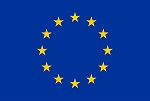 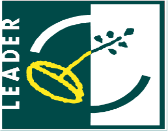 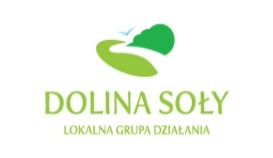 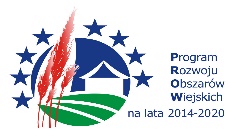 Regulamin uczestnictwa w projekcie „Cudze chwalicie swego nie znacie”§1Realizatorem projektu „Cudze chwalicie swego nie znacie” jest Stowarzyszenie Lokalna Grupa Działania „Dolina Soły”.§2Działania ujęte w projekcie są finansowane ze środków Unii Europejskiej w ramach Europejskiego Funduszu Rolnego na Rzecz Rozwoju Obszarów Wiejskich na lata 2014-2020.§3Głównym celem projektu jest wyłonienie i rozpoznanie produktu lokalnego obszaru LGD „Dolina Soły” oraz przygotowanie i opracowanie bazy danych produktów lokalnych. Działania projektu skierowane są do następujących osób:Członków StowarzyszeniaLokalnych animatorów RękodzielnikówLokalnych producentów żywnościRolników§4Osoby zakwalifikowane do projektu będą uczestniczyć łącznie w następujących działaniachSzkolenie jednodniowe z zakresu „Identyfikacji produktów lokalnych obszaru, klasyfikacji produktów lokalnych, tradycyjnych oraz regionalnych” – podstawowe pojęcia. Szkolenie będzie rozpoczynało cykl spotkań i miało na celu zaznajomienie uczestników z tematyką produktu lokalnego oraz sposobu jego rejestracji.Wyjazd studyjny 3 – dniowy do obszaru jednej z Lokalnych Grup Działania z innego województwa. Celem wizyty jest zapoznanie się z dobrymi praktykami w zakresie współpracy oraz sieci certyfikacji produktów.Szkolenie jednodniowe z zakresu „Tworzenia bazy produktów lokalnych” zarówno spożywczych jak i rękodzielniczych. Baza produktów zostanie umieszczona na stronie www stowarzyszenia.§5Warunki naboru uczestników projektuUczestnik projektu musi być osobą pełnoletnią. Wybór uczestników zostanie dokonany przez Zarząd LGD spośród zgłoszonych formularzy uczestnictwa.W projekcie uczestniczyć będzie 25 osób. Ze względu na ograniczoną liczbę miejsc brana będzie pod uwagę kolejność zgłoszeń. §6Podstawą udziału w projekcie jest:-  dostarczenie (przesłanie lub doręczenie) do biura Stowarzyszenia LGD „Dolina Soły”  wypełnionego oraz podpisanego własnoręcznie „Formularza zgłoszeniowego” oraz „oświadczenia” mówiącego o doświadczeniu w działaniu na rzecz społeczności lokalnej oraz rozwoju obszarów wiejskich lub w zakresie produkcji lub rękodzieła w terminie do 5 września br. (liczy się data otrzymania pisma). Formularze zgłoszeniowe przesłane lub doręczone po upływie ostatecznego terminu nie będą brały udziału w procesie rekrutacji. Formularz zgłoszeniowy stanowi Załącznik nr 1 do niniejszego Regulaminu.§ 7Formularze zgłoszeniowe oraz oświadczenia przesłane lub doręczone po upływie ostatecznego terminu nie będą brały udziału w procesie rekrutacji. Formularz zgłoszeniowy stanowi Załącznik nr 1 do niniejszego Regulaminu, oświadczenie mówiące o doświadczeniu Załącznik nr 2 do niniejszego Regulaminu. § 8Udział w projekcie jest bezpłatny, jednak w przypadku rezygnacji bez uzasadnionych przyczyn po dniu 9 września br., zgłoszony uczestnik zostanie wezwany do uiszczenia opłaty manipulacyjnej w wysokości 600 zł.§ 9Postanowienia końcoweWybór uczestników projektu ostatecznie dokonuje Zarząd w oparciu o niniejszy Regulamin.Zarząd Stowarzyszenia „Dolina Soły” zastrzega sobie zmianę niniejszego Regulaminu.Uczestnicy projektu zobowiązani są do udzielenia organizatorowi wszelkich niezbędnych i wyczerpujących informacji związanych z udziałem w projekcie.